Tiszavasvári Város ÖnkormányzataKépviselő-testülete29/2017. (II.15.) Kt. számúhatározataA 2017. évi közmunka programok jóváhagyásárólTiszavasvári Város Önkormányzata Képviselő-testülete „A 2017. évi közmunka programok jóváhagyásáról” szóló előterjesztéssel kapcsolatban az alábbi döntést hozza: A 2017. évi közmunka programokat a határozat melléklete szerinti adattartalommal elfogadja és jóváhagyja.Felhatalmazza a polgármestert a közfoglalkoztatási programokkal kapcsolatban -  startmunka programelemekben és a hosszú távú, valamint intézményi kisegítő feladatokat ellátó programok - év közben esetlegesen szükségessé váló módosítások, fenntartói adatszolgáltatások, nyilatkozatok megtételére, év közben jelentkező közmunkaerő igénylési lehetőség-, valamint képzéssel egybekötött programok esetén kérelem benyújtására, rögzítésére, a programokon belüli átirányítási kérelem, átcsoportosítás benyújtására azzal, hogy utólagosan benyújtott közmunkaerő igény esetén a tárgy évi beszámolóban tájékoztatással élek a testület felé.Felkéri a polgármestert, hogy a határozatot továbbítsa a Városi Kincstár Tiszavasvári intézményvezetője részére.Határidő: azonnal     						  Felelős: Dr. Fülöp Erik                       		                                                                           polgármester      Dr. Fülöp Erik	 				Badics Ildikó	       polgármester					      jegyzőmelléklet a „2017. évi közmunka programok jóváhagyásáról” szóló 29/2017. (II.15.) Kt. határozathoz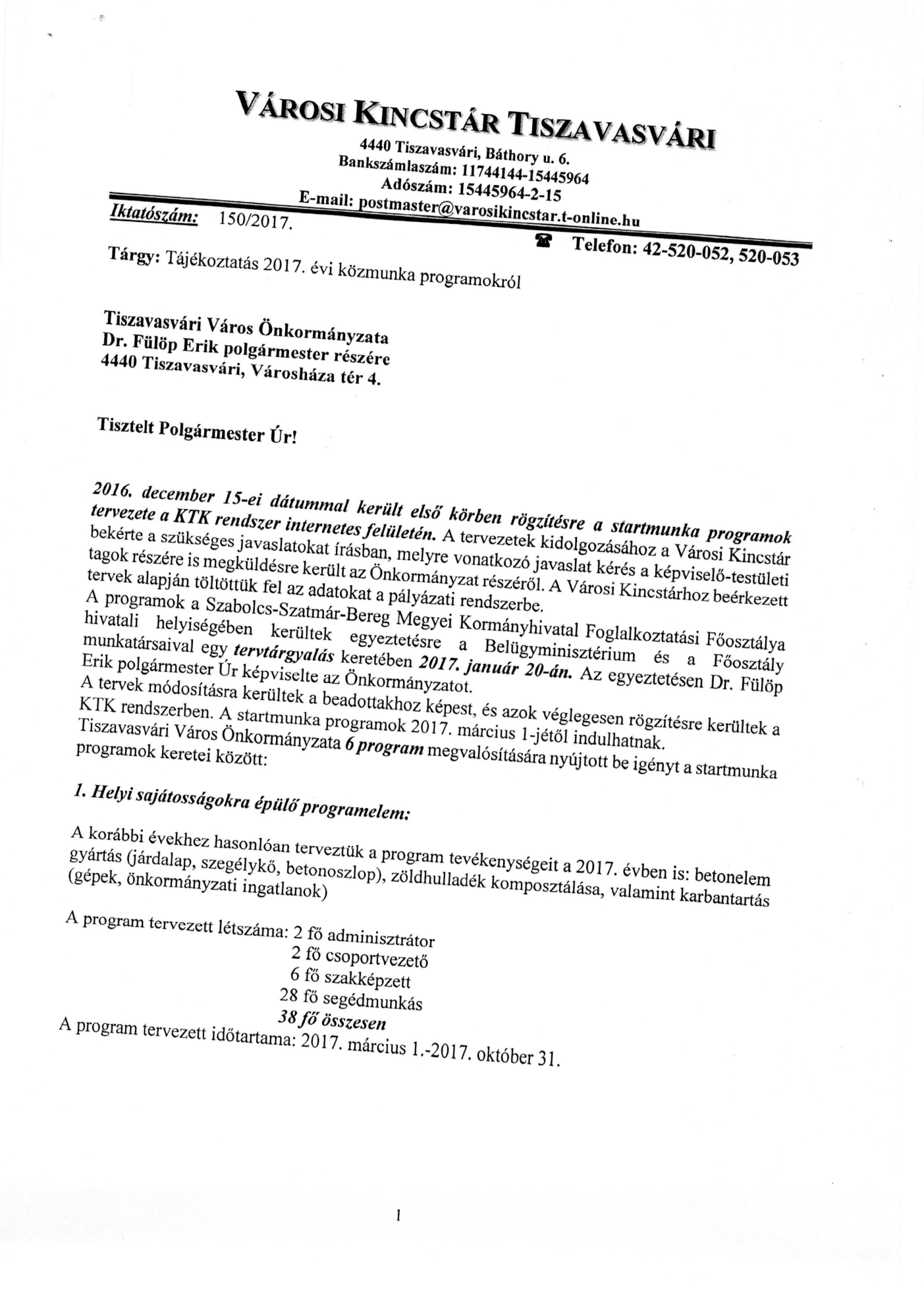 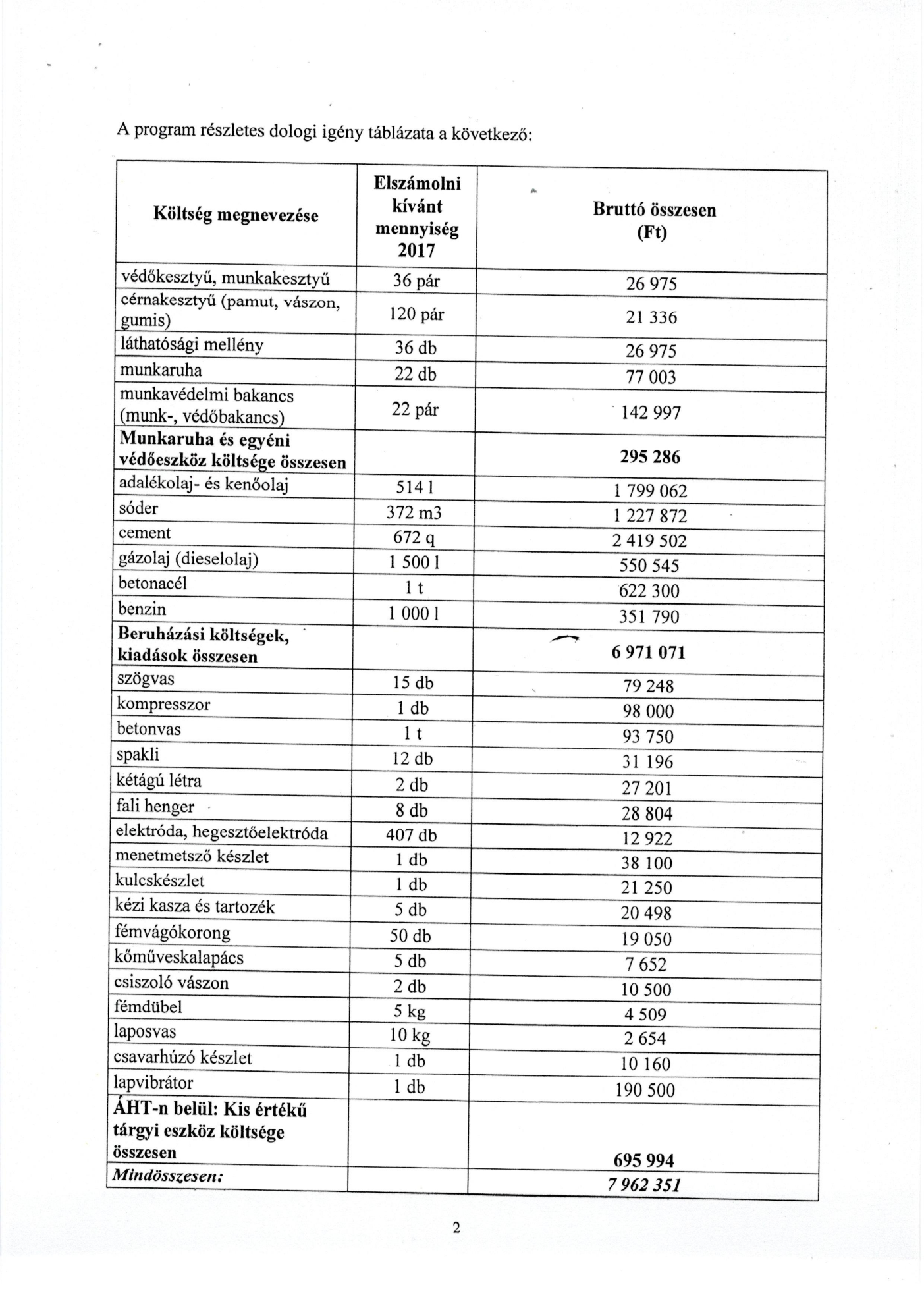 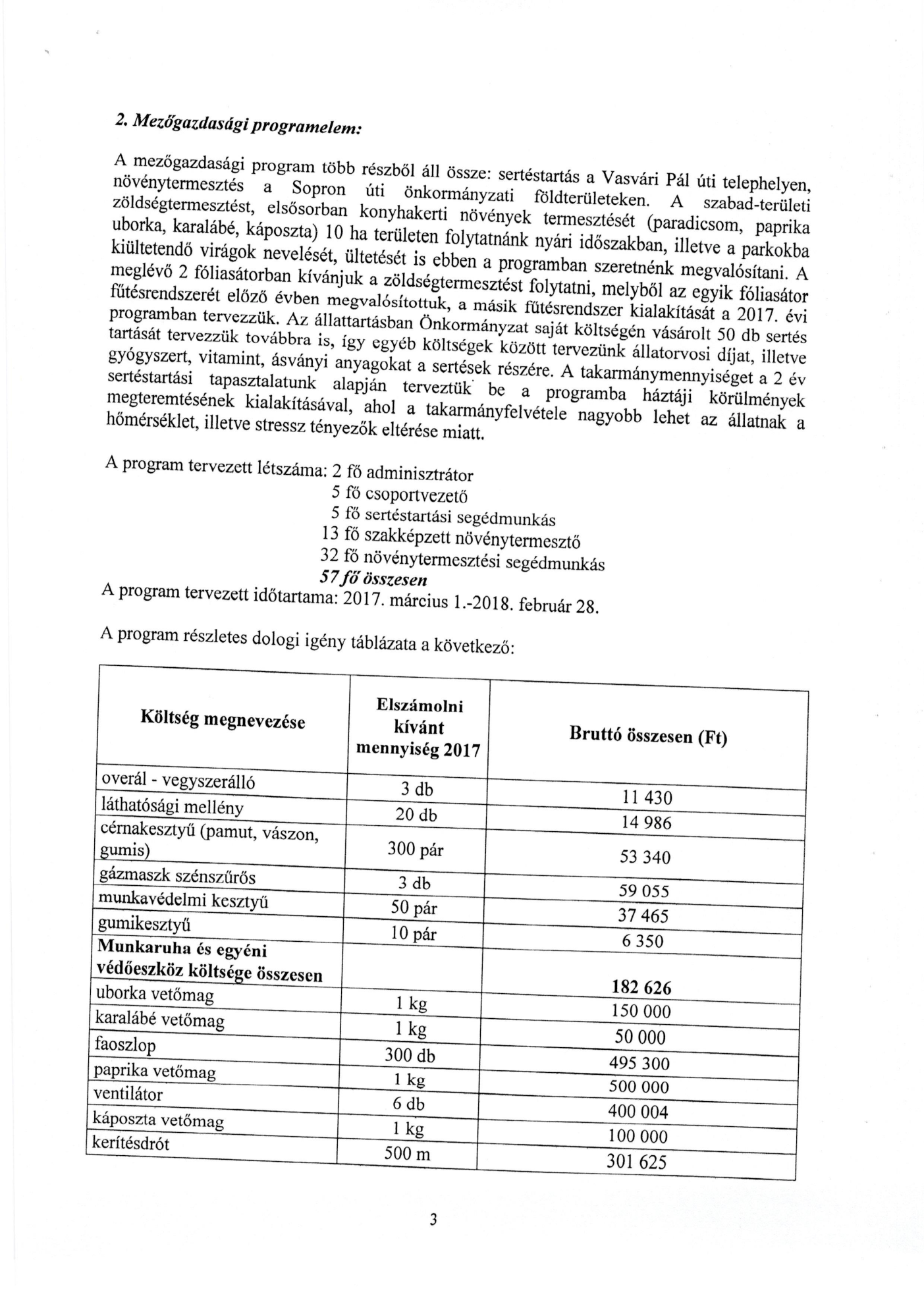 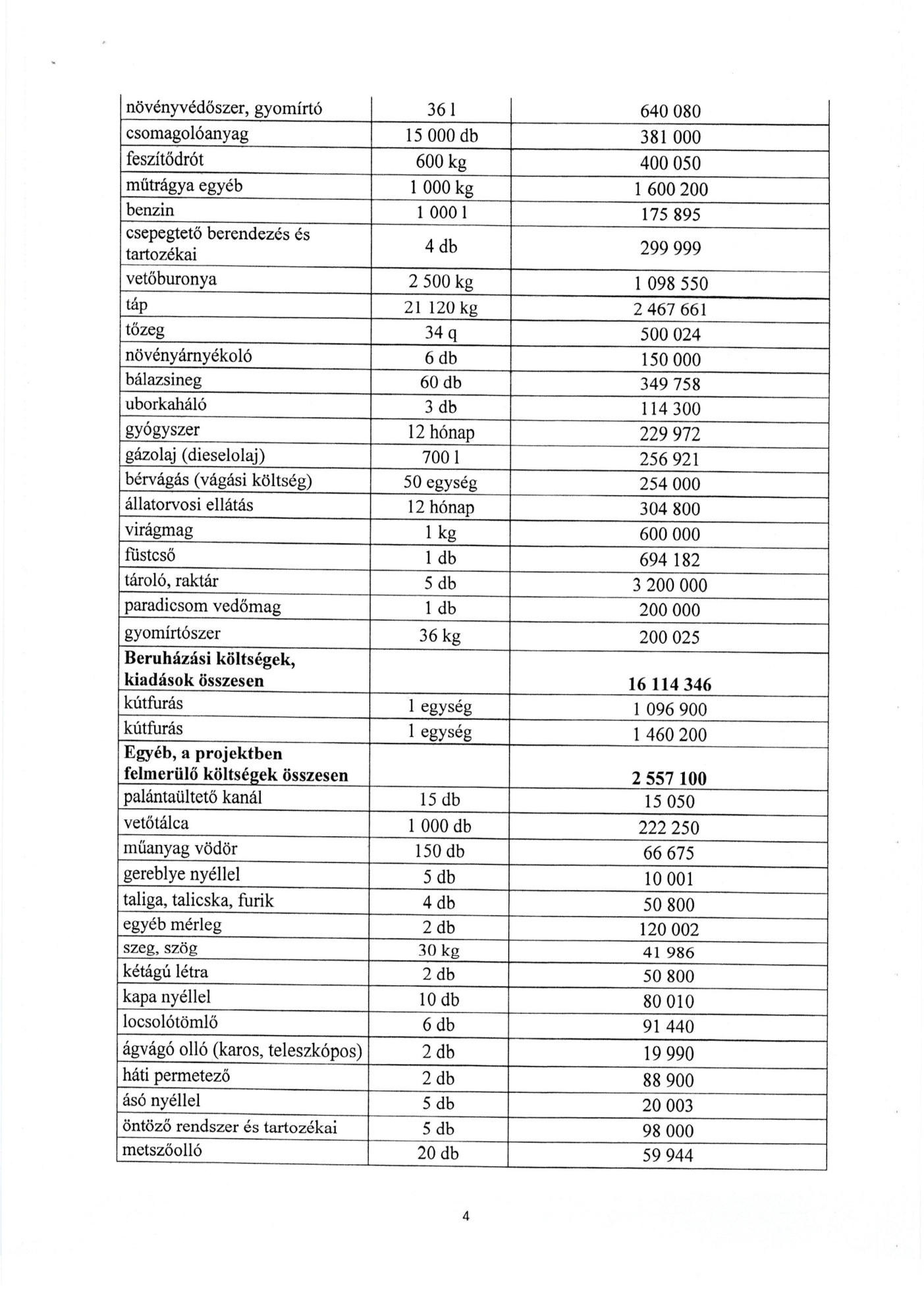 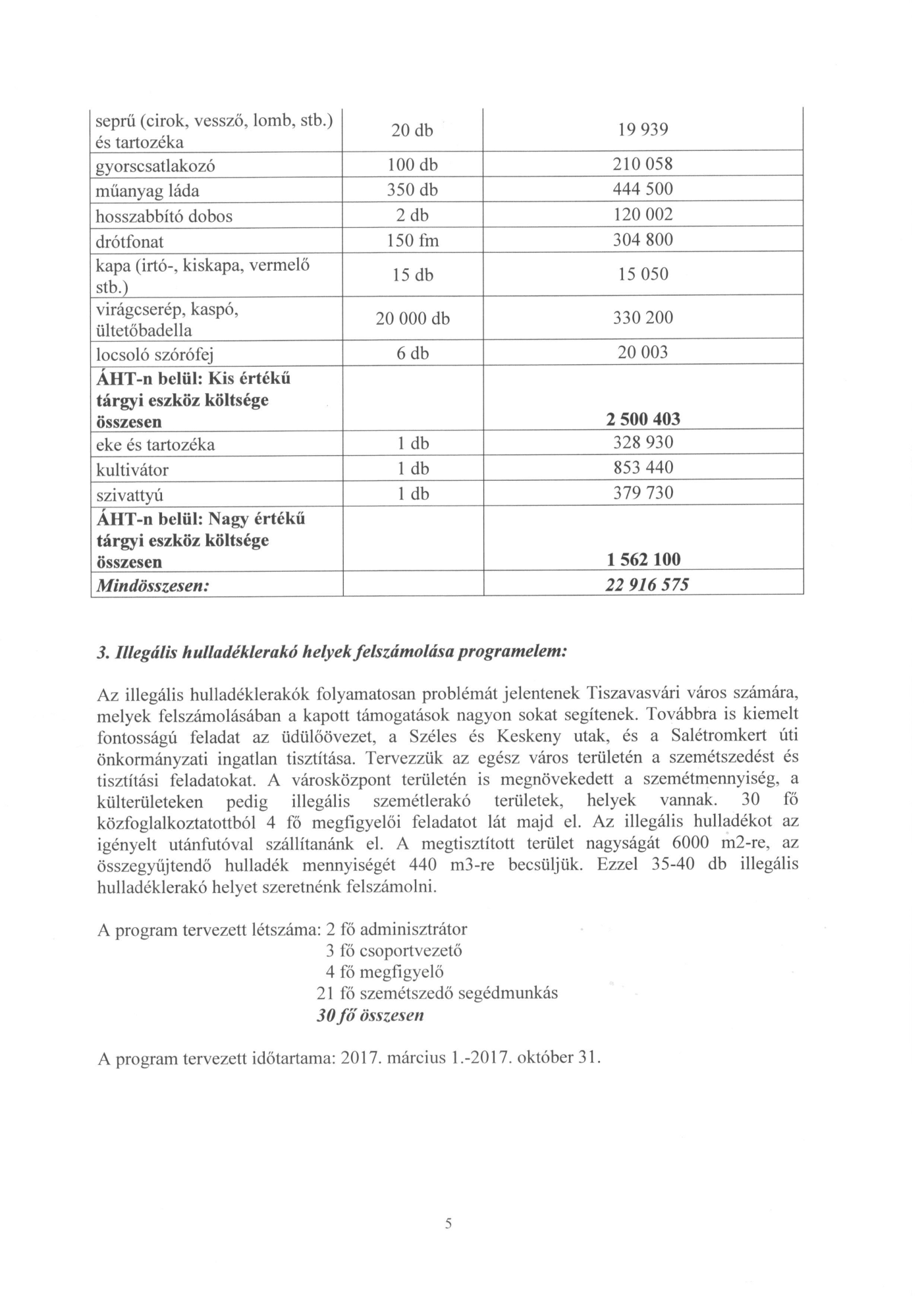 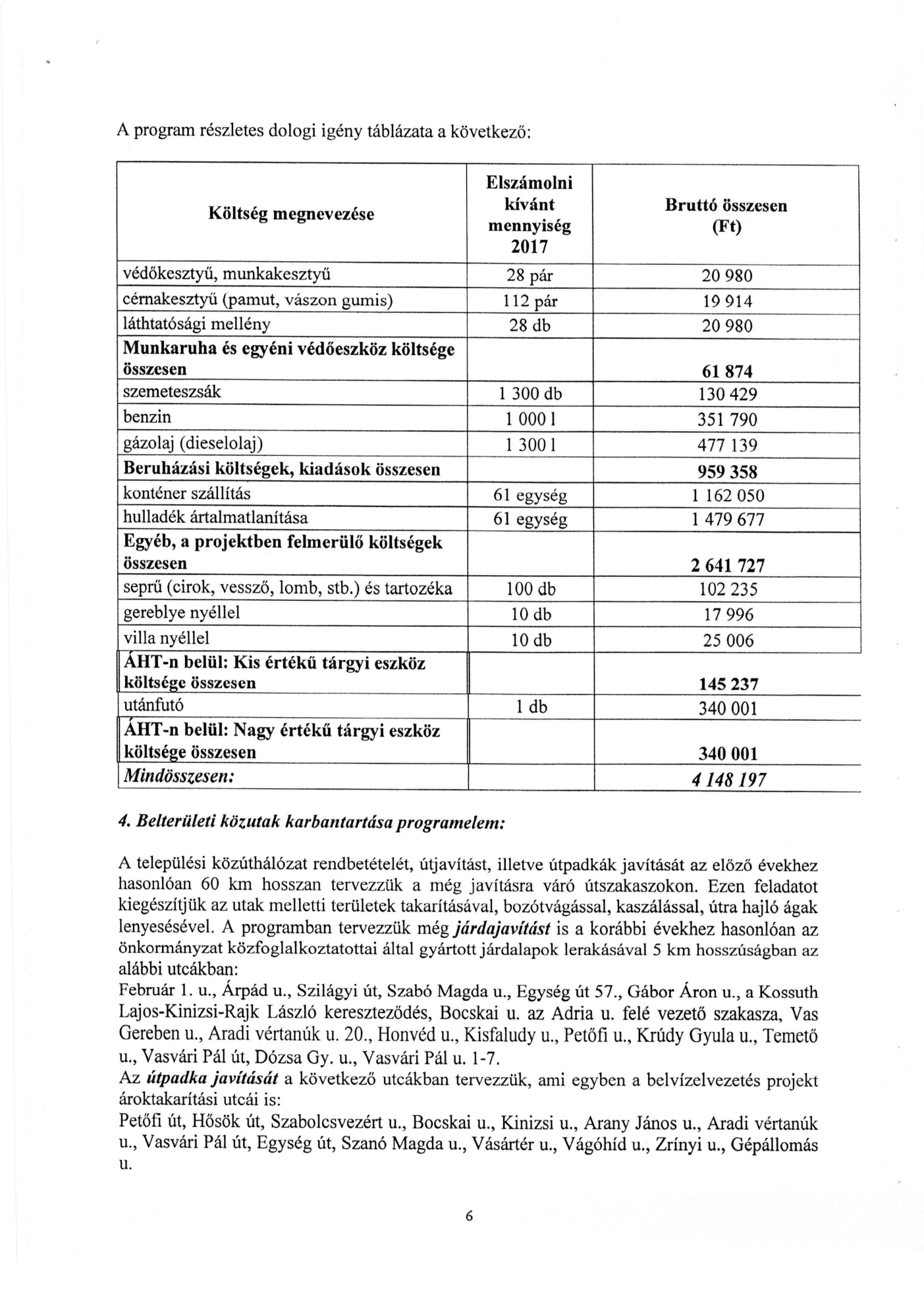 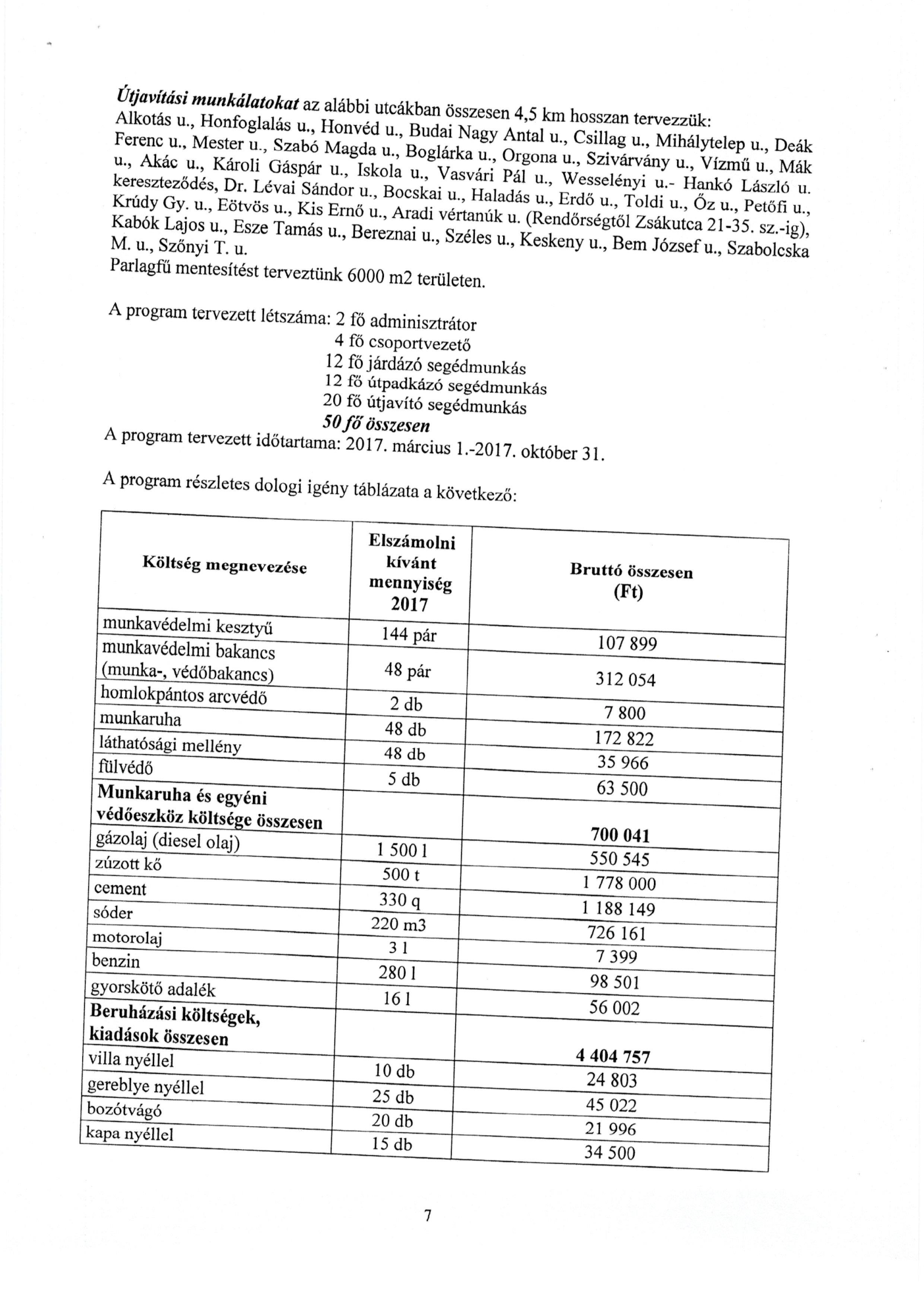 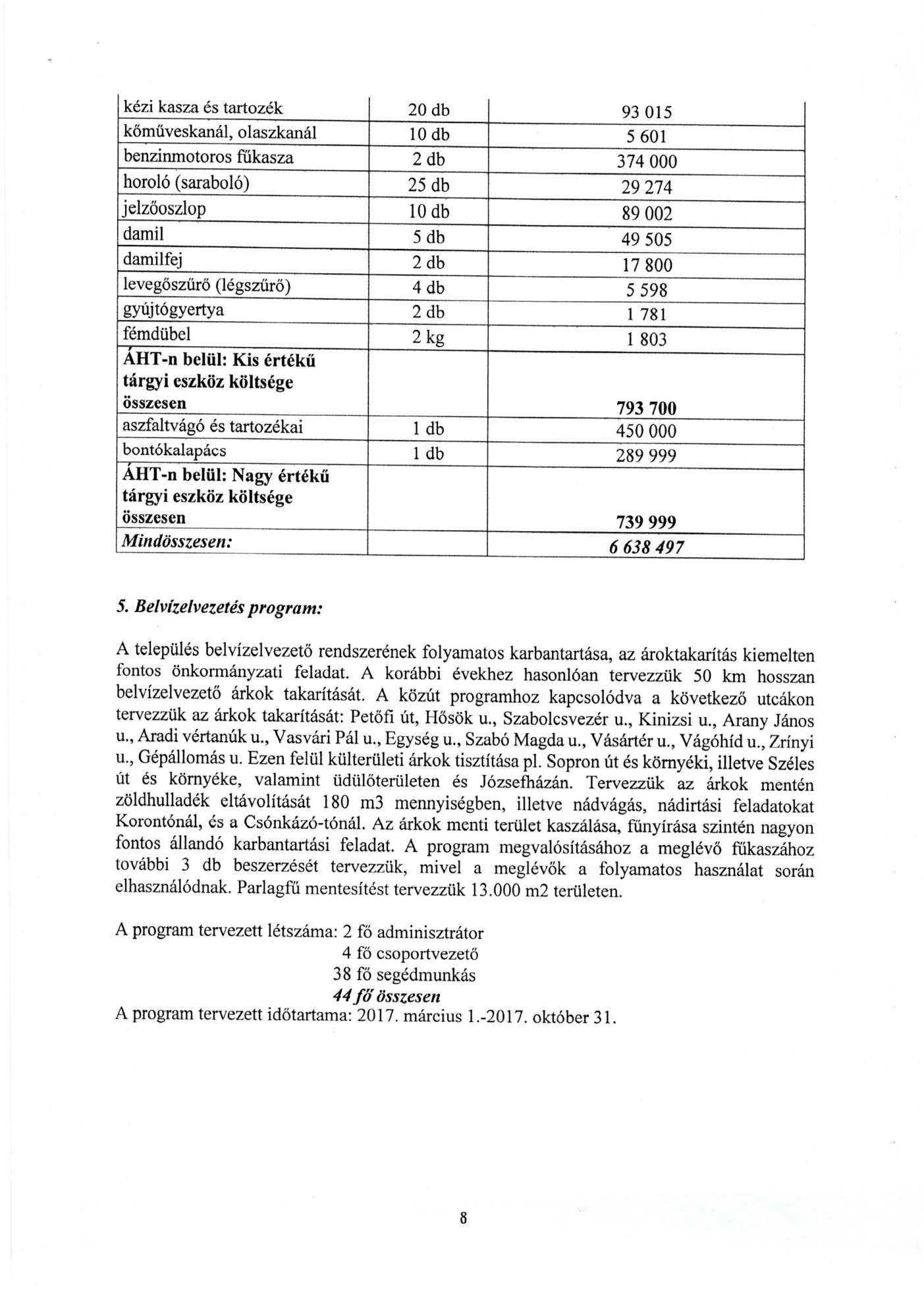 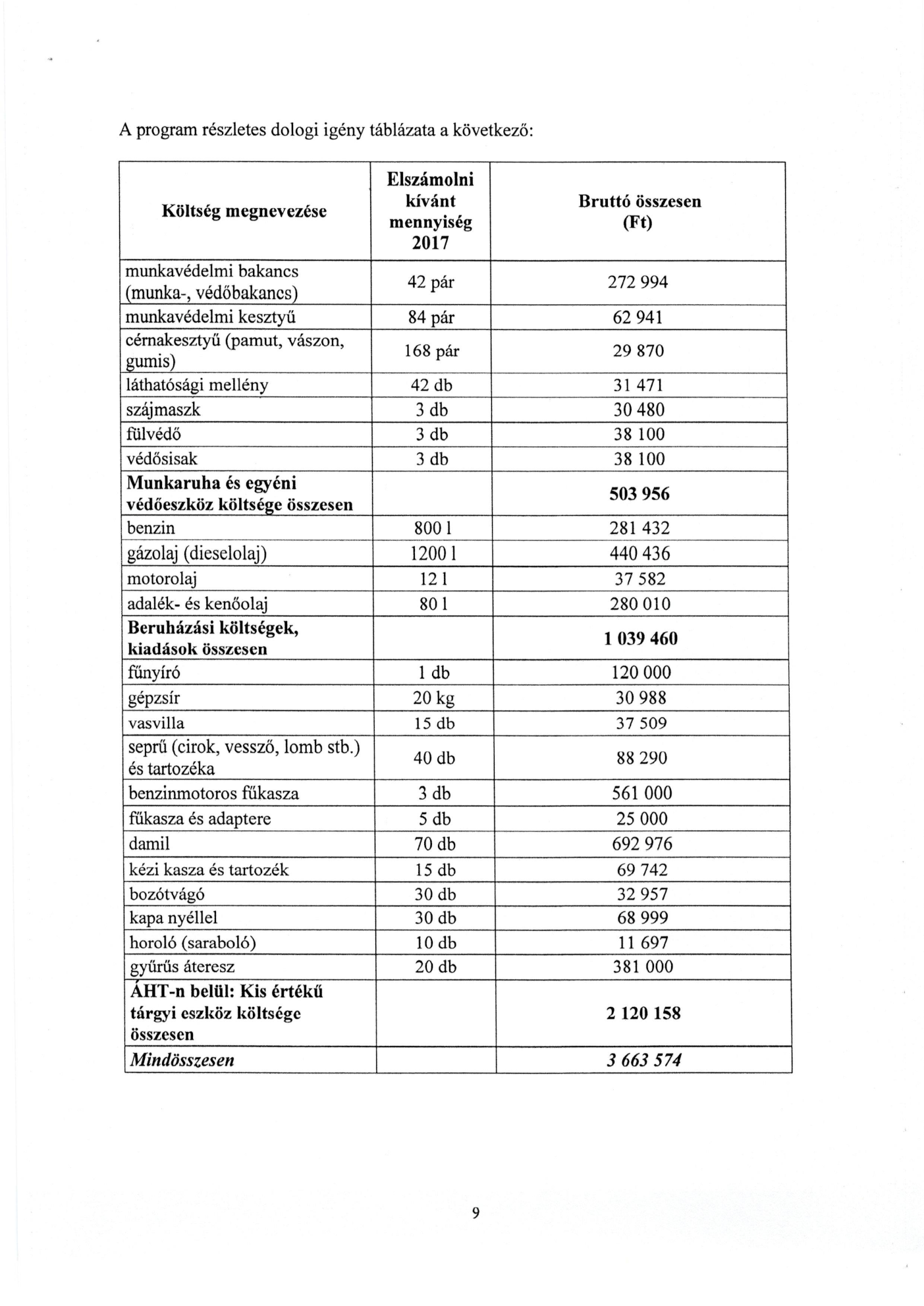 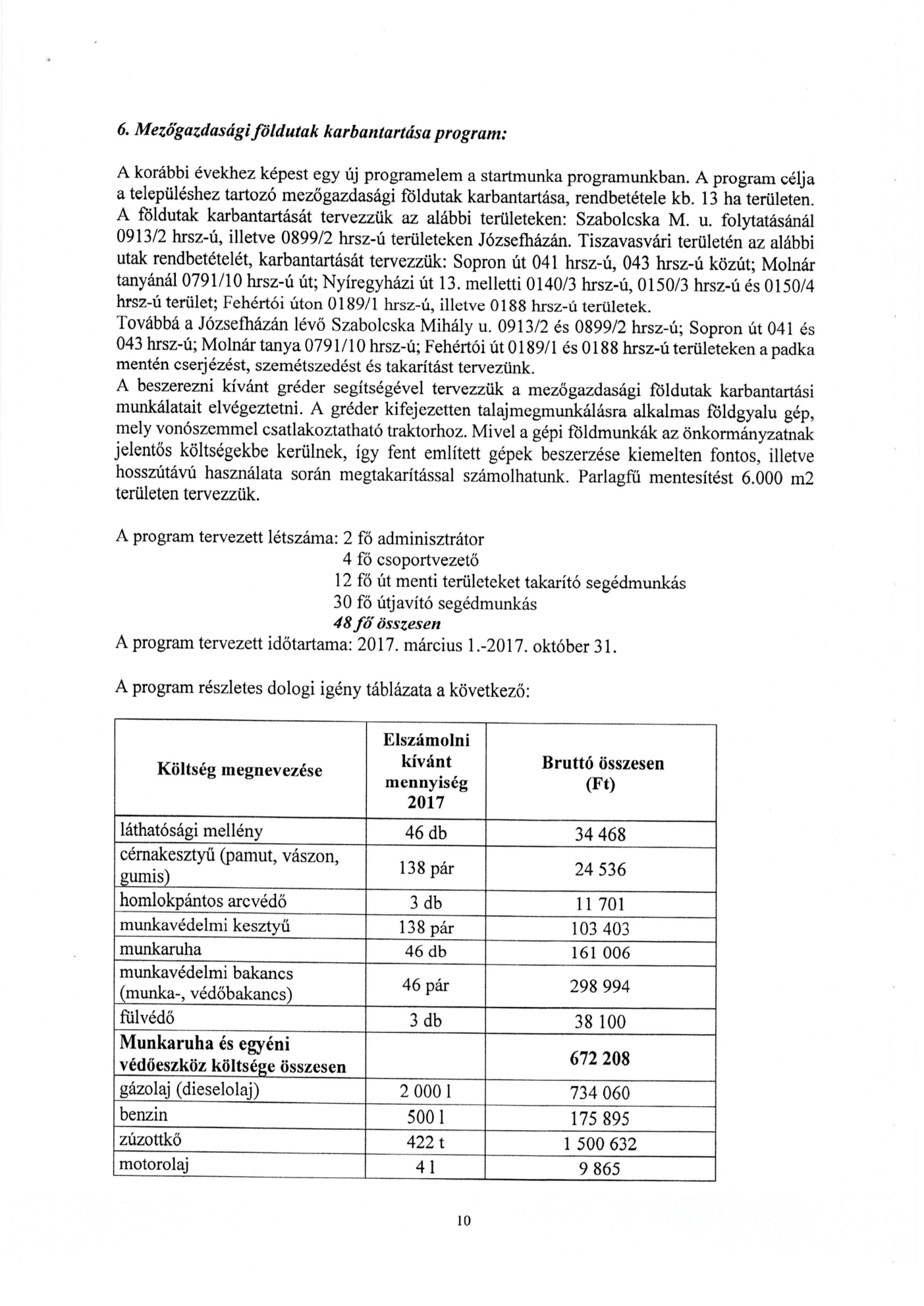 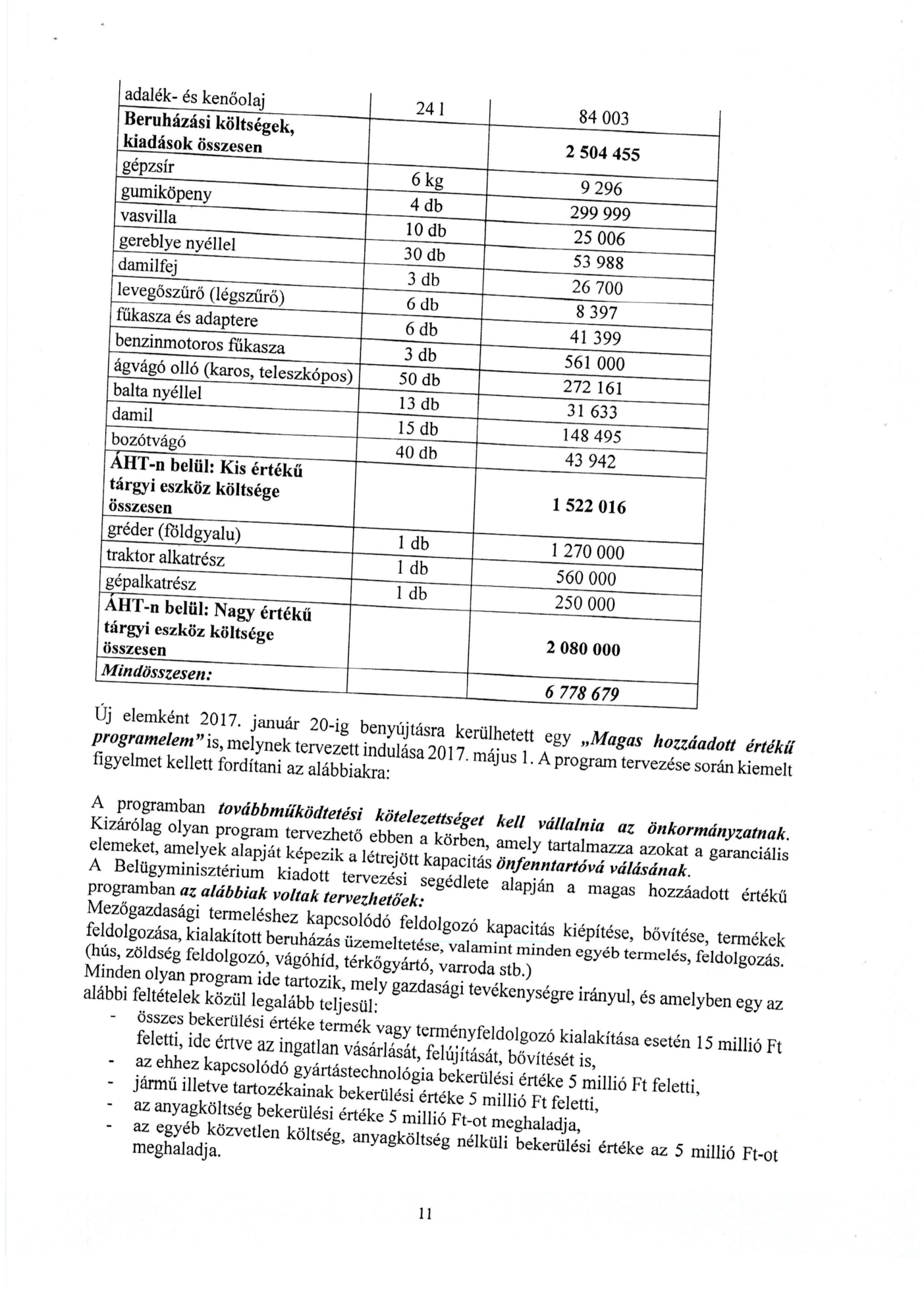 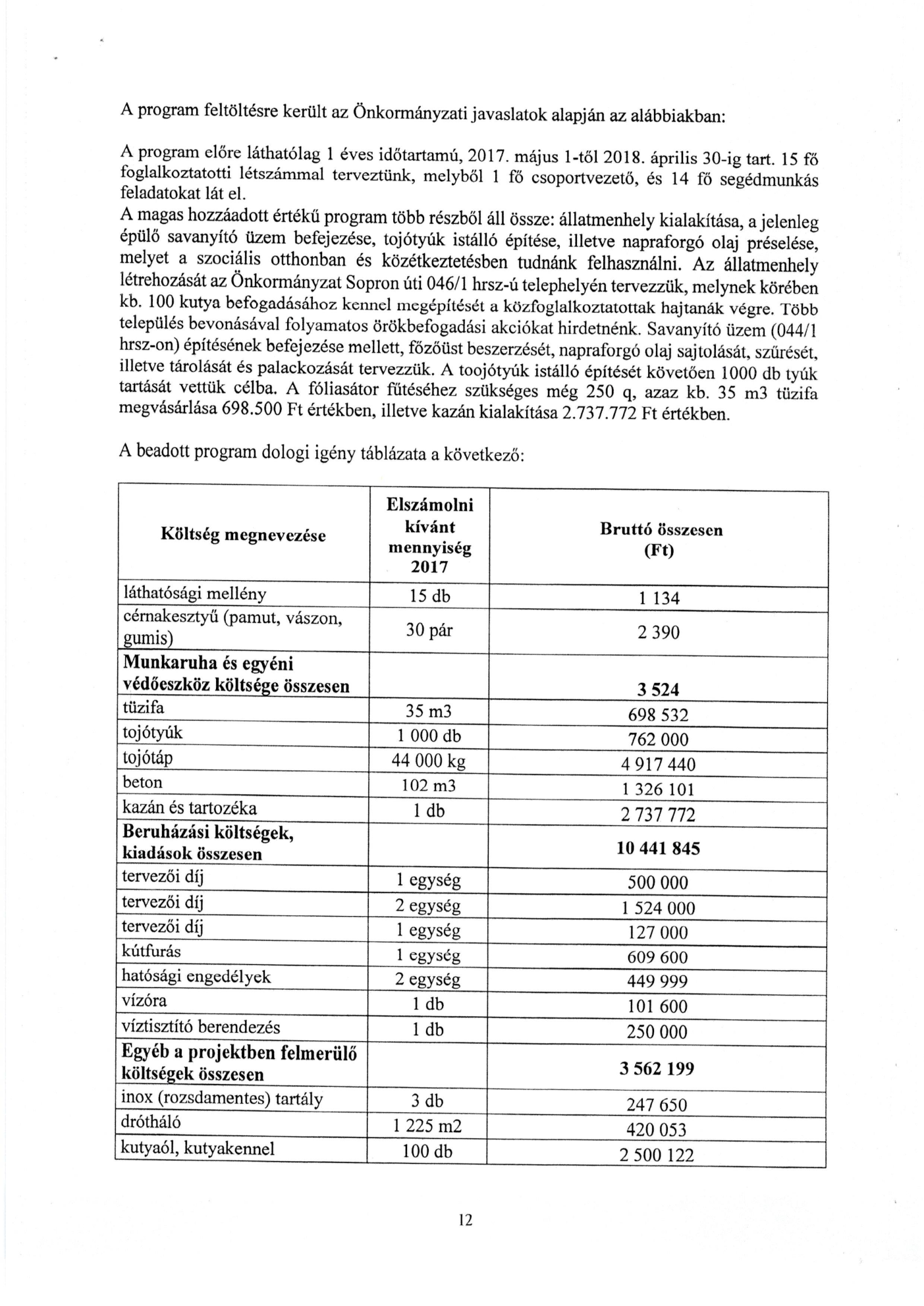 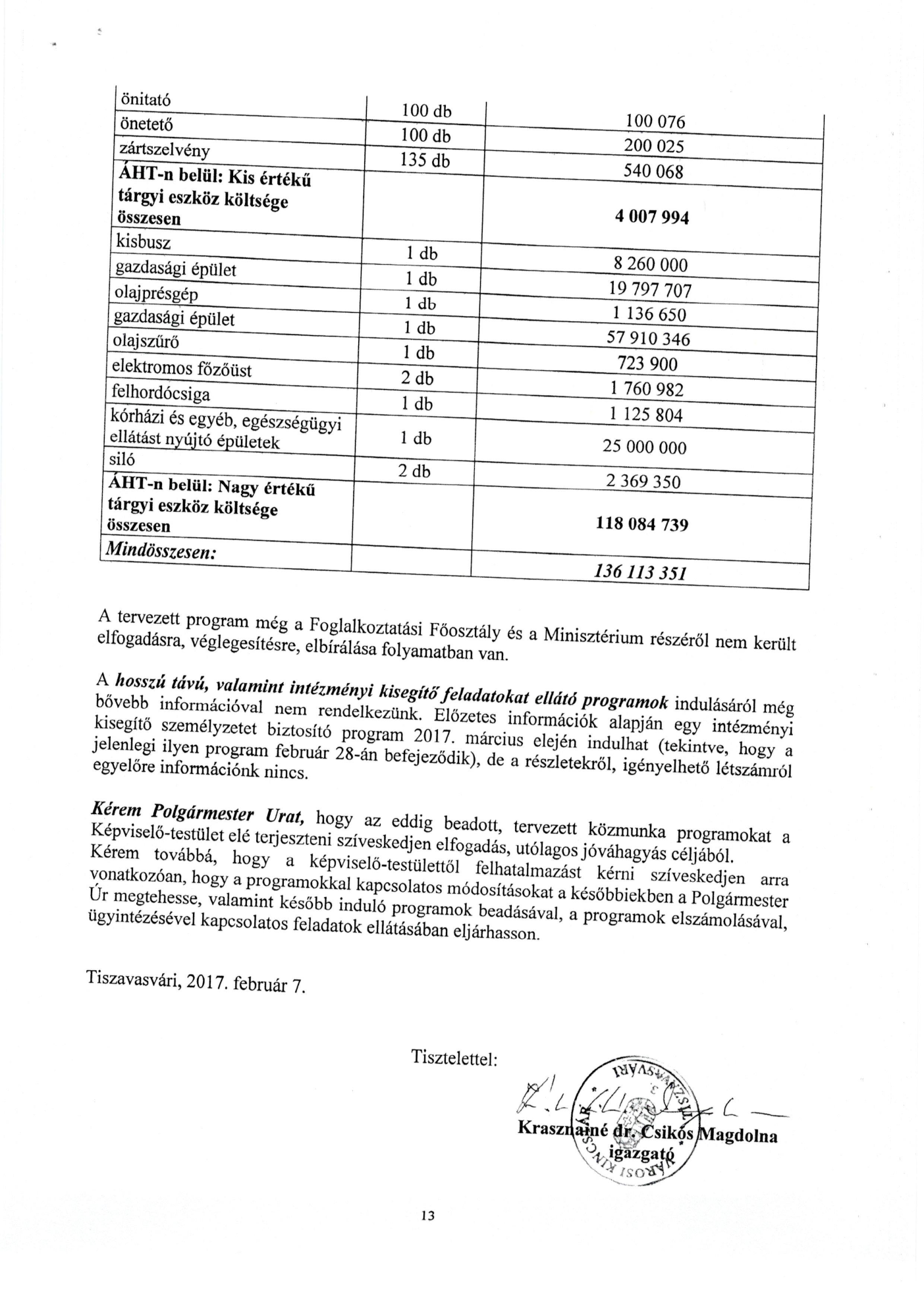 